Calendar Spring 2017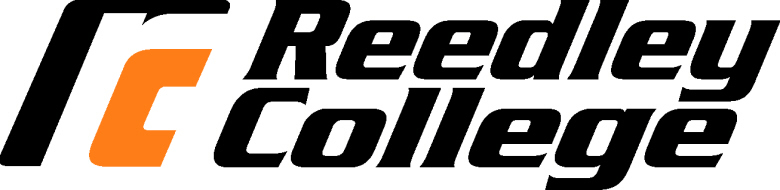 Communication 25: ArgumentationT ONLY 6:00-8:50Instructor:  James BartramSchedule is subject to change – all changes are announced in class.DateJanRequired ReadingPart I ArgumentationWeek 11/10TuesdayCourse introduction: What is an Argument? Classical RhetoricWeek 21/17TuesdayIntroduction Debates Toulmin’s ModelChapters 1, 3Week 31/24TuesdayToulmin’s Model Handout dueLogic & FallaciesChapter 4Week 41/31TuesdayEvidence & Support Quiz 1(Chapters: 1, 3 & 4)8,9 &10                                       FebWeek 52/7TuesdayMeet in Library for first half of class	Library & Research Advertising Arguments  Week 62/14TuesdayAdvertising Arguments Presentations  Quiz 2 (Chapters: 8,9 &10)Group Debate assignmentPolitical DebatesChapter 18Part II DebateWeek 72/21TuesdayFoundations of DebatePropositionsGroup DebateChapter 2,6 & 7Week 82/28TuesdayAffirming & Negating Discuss SparQuiz 3(Chapters: 18, 2,6 & 7)11 & 12                                   MarWeek 93/7TuesdaySPAR Propositions DueListening & RefutationChapters 14 & 15Week 103/14Tuesday SPAR match ups announced Formats in Academic DebateChapter 17Week 113/21TuesdaySPAR Quiz 4 (Chapter: 11, 12, 14, 15 &17)Week 123/28TuesdayMovie AnalysisCooperative Debate Teams AnnouncedCooperative Briefs Explained                          AprilWeek 134/4TuesdayWork DayFinal proposition selected for Cooperative DebateWeek144/11TuesdaySpring BreakWeek 154/18TuesdayCase & Brief WritingMovie Analysis dueWeek 164/25TuesdayAll debate briefs dueCooperative Debates                           MayWeek 175/2TuesdayCooperative DebatesWeek 185/9TuesdayCooperative DebatesWeek 1915th – 19th Finals Week (Final exam is a comprehensive exam – all chapters and lecture notes)Your ClassDate Assigned For FinalTime Assigned For FinalComm.  25  ~ 6 pm ClassTuesday May 16th    6  pm